Supplementary Table 1 The primers used for yeast two-hybrid assays (AD and BD).Supplementary Table 2 The primers used for qRT-PCR.Supplementary Figure 1: Multiple alignment of soybean GmPIP1 type and GmPIP2 type aquaporins using Clustal X. GmPIP1s had longer N-terminal ends and GmPIP2s had longer C-terminal ends. All the GmPIPs contained six transmembrane domains (rectangles) and two conserved NPA motifs (red circles).Supplementary Figure 2: The phylogenetic tree of GmPIPs.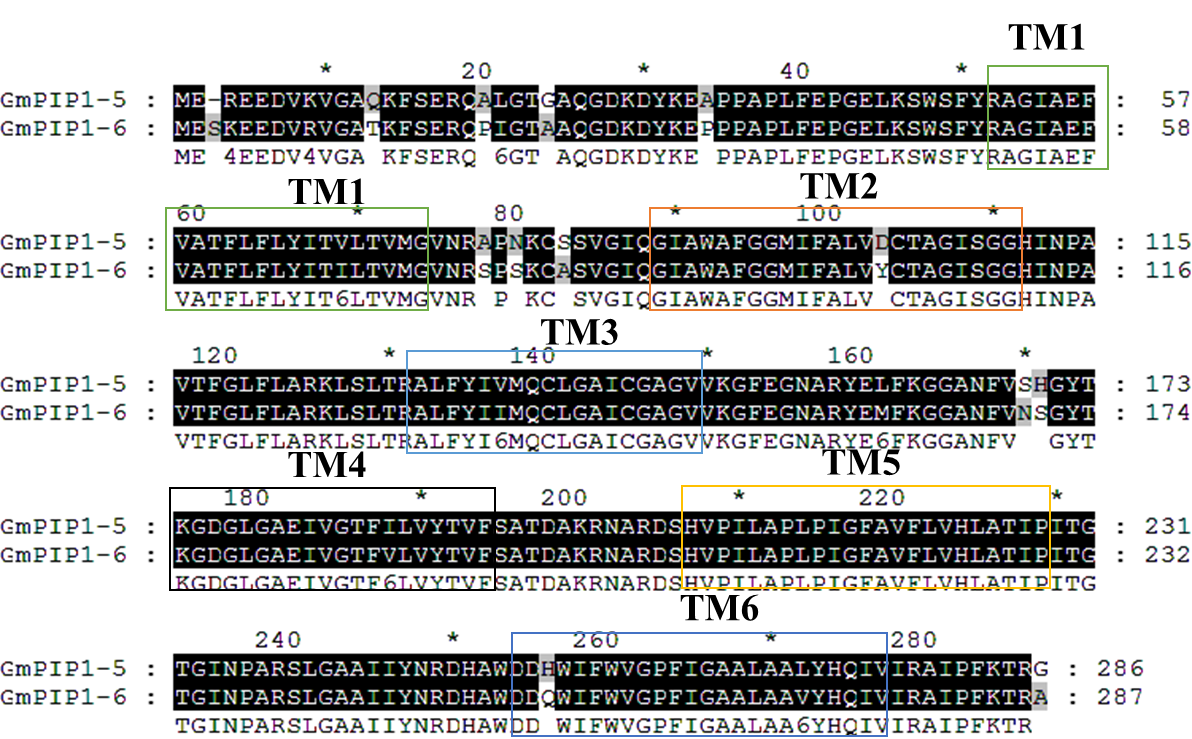 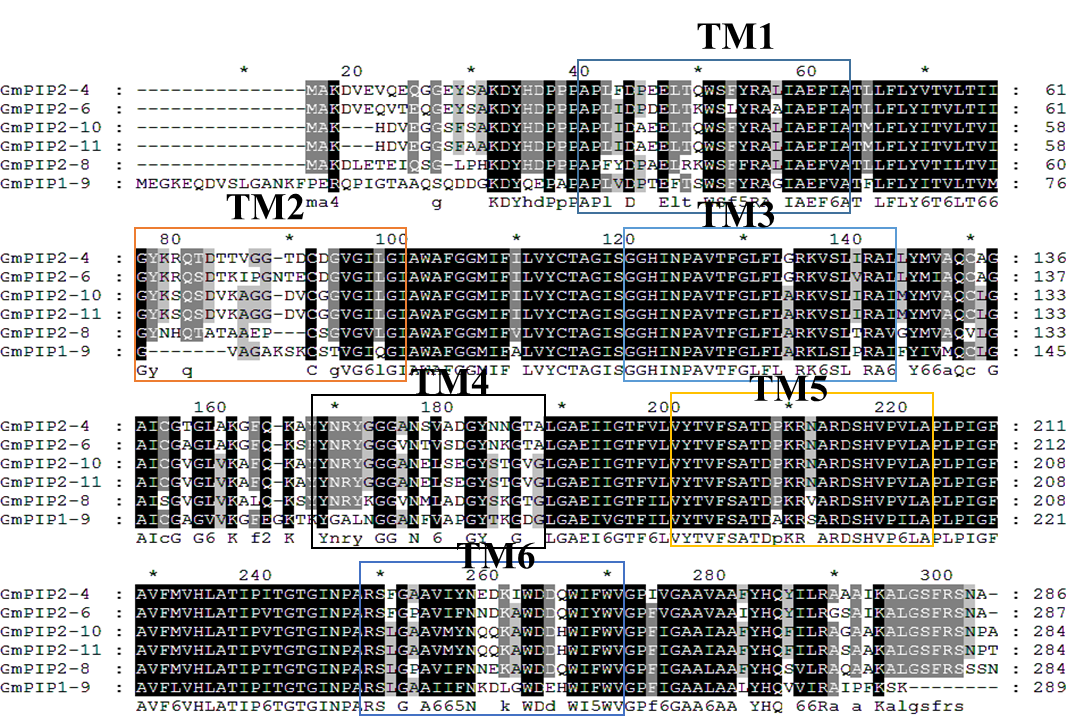 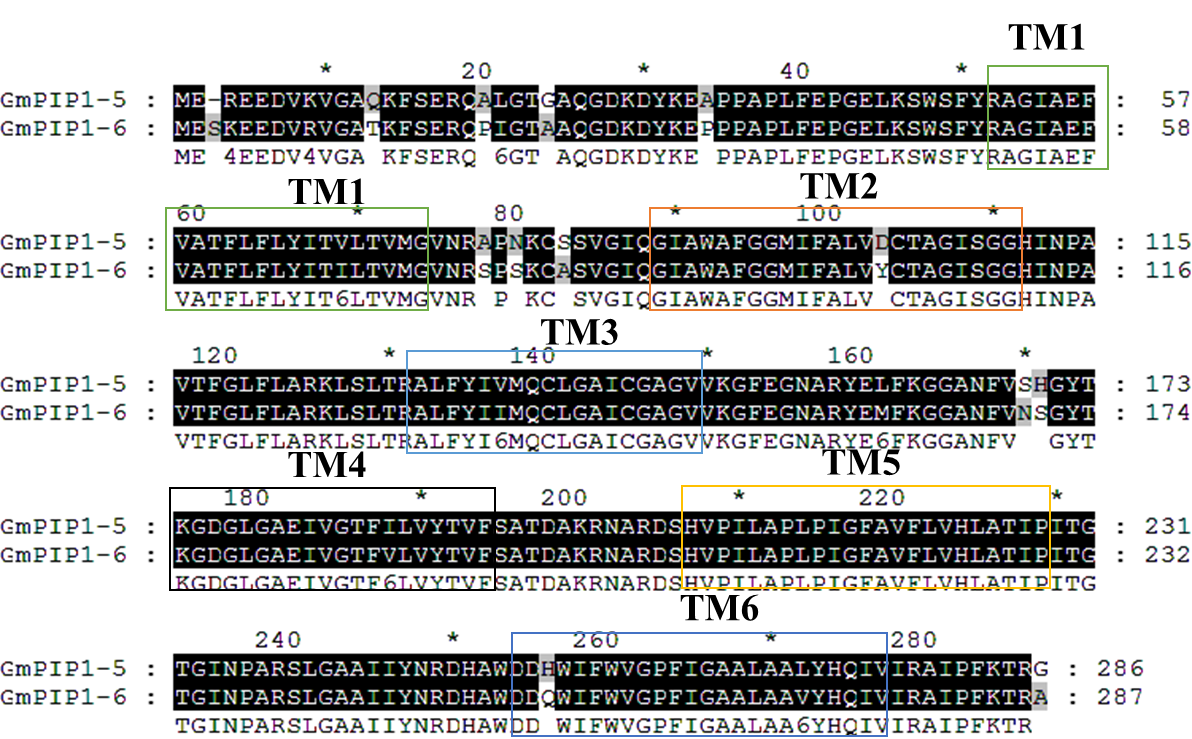 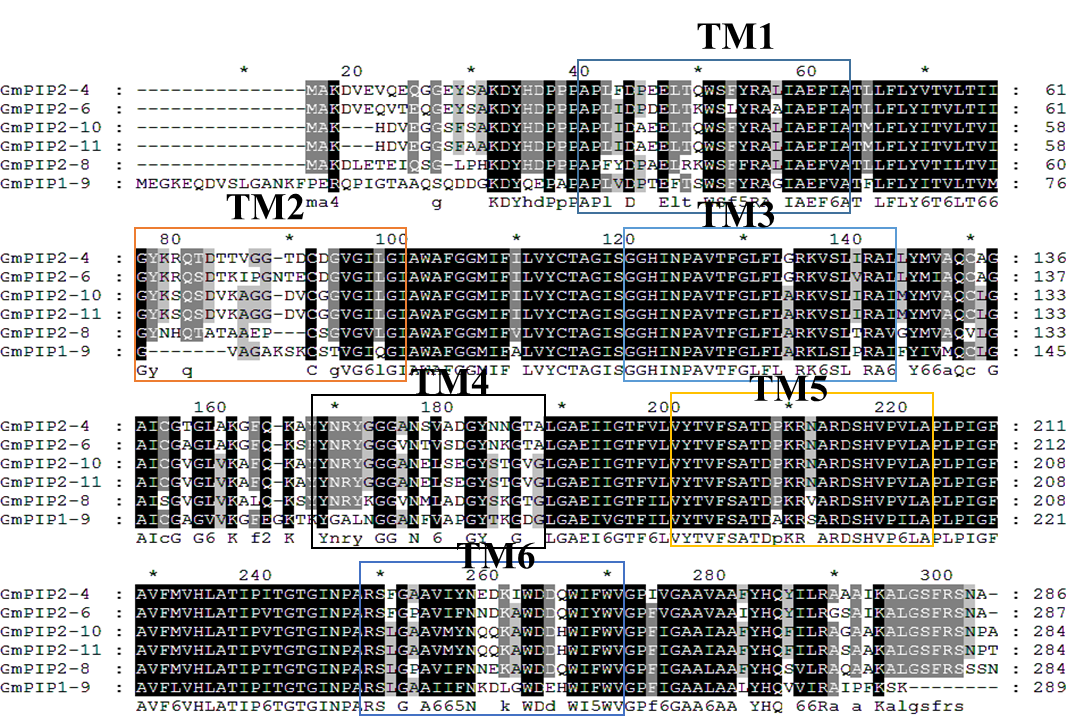 Supplementary Figure 3: The phylogenetic tree of GmPIPs, AtPIPs and OsPIPs.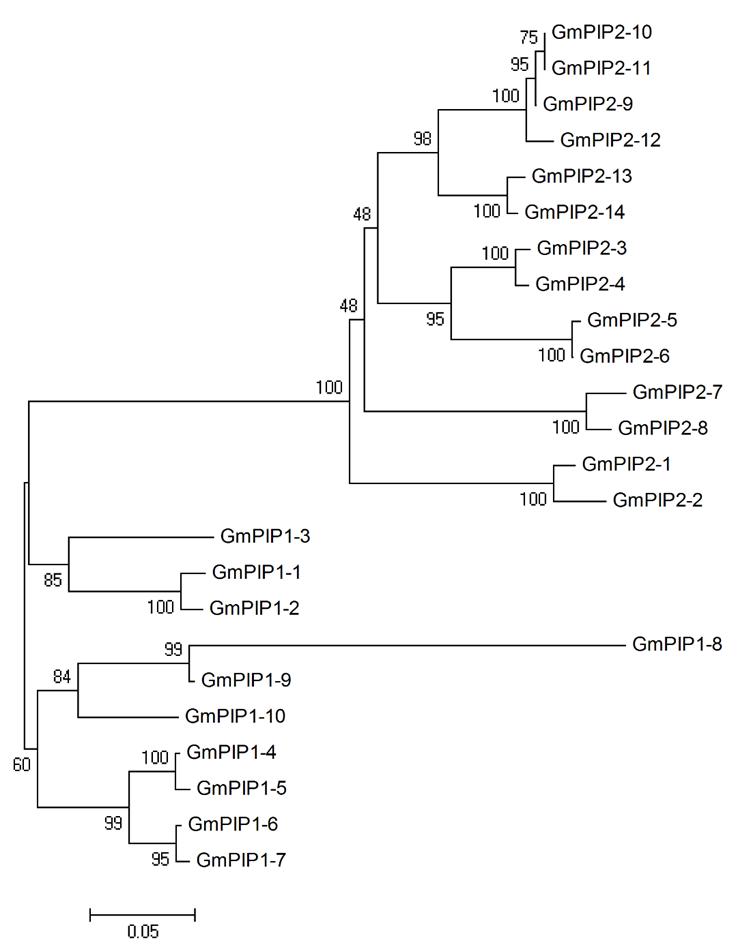 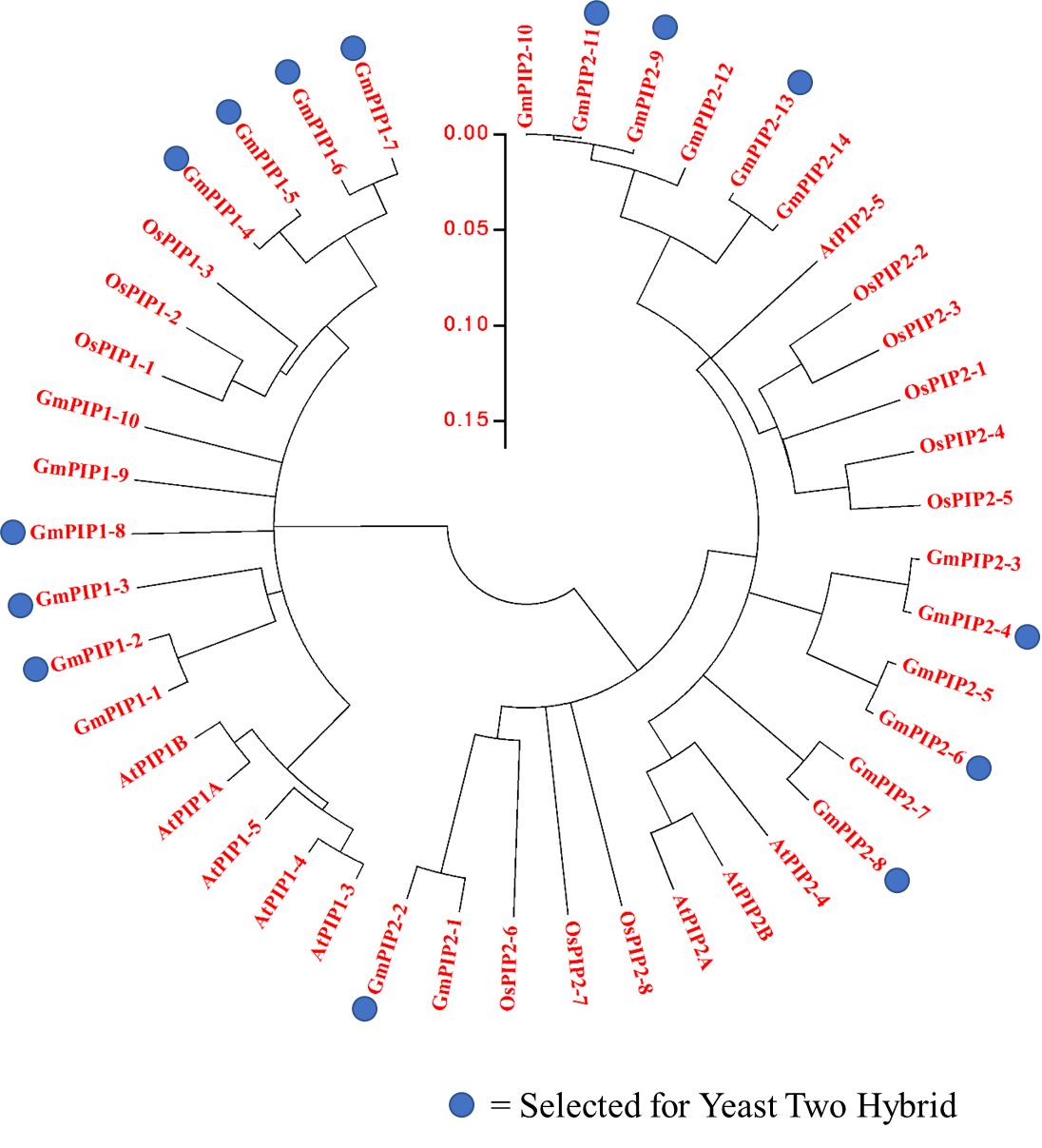 GeneForward primersReverse primersGmPIP1;2cgCCATGGcaATGGAGGGAAGAGATGAGGATGcGGAATTTCATTTTGACTTGAAAGGAATGGCCCTGmPIP1;3cgCCATGGcaATGGAGAGGGAGGAAGATGTcGGAATTCTCAACCCCTTGTCTTGAAAGGAAGmPIP1;4cgCCATGGcaATGGAGAGGGAGGAAGATGTcGGAATTCTCAACCCCTTGTCTTGAATGGAATTGmPIP1;5cgCCATGGcaATGGAGAGCAAAGAGGAAGATGTcGGAATTCTCAAGCCCTTGTCTTGAAAGGGAGmPIP1;6cgCCATGGcaATGGAGAGTAAAGAGGAAGATcGGAATTCTCAAGCCCTTGTCTTGAAAGGAGmPIP1;7cgCCATGGcaATGGAGGGGAAGGAGCAGGATcGGAATTCTCACTTGGACTTGAAGGGAATGmPIP1;8cgCCATGGcaATGGAGGGAAAAGAGGAAGATcGGAATTCTCAACTGGATTTGAAGGGAATGmPIP2;2cgCCATGGcaATGTCGAAGGAAGTGAGCCAAGAcGGAATTCTCAGTTGGTAGGGTTGCTCCTGAGmPIP2;4cgCCATGGcaATGGCTAAAGATGTTGAGGTcGGAATTCTCAAGCGTTGCTCCTGAAGGATCCAGmPIP2;6cgCCATGGcaATGGCGAAAGACGTTGAGCAGcGGAATTCTCAAGCGTTGCTCCTGAAGGATCCAGmPIP2;8cgCCATGGcaATGGCCAAAGACCTCGAAACGcGGAATTCTCACAGGTTTGAGGAGCTCCTGAGmPIP2;9cgCCATGGcaATGGCTAAGCATGATGTTGAcGGAATTCTCAAATAGTGGGGTTGCTCCTGAGmPIP2;11cgCCATGGcaATGGCTAAGCATGATGTTGAGcGGAATTCTCAAATAGCGGGGTTGCTCCTGAATGmPIP2;13cgCCATGGcaATGAGCGTGTTTTGGCAGGAcGGAATTCTCAATTATGGGGGTTACTCCTGAATGAGeneForward primersReverse primersGmPIP1;1GAGGGAAAAGAAGAGGACCTTCGACGAGAAGGGGATGGmPIP1;2GAGGGAAGAGATGAGGATGACTTGAAAGGAATGGCCCTGmPIP1;3GAGAGGGAGGAAGATGTCCTTGTCTTGAAAGGAATGmPIP1;4GAGAGGGAGGAAGATGTCCTTGTCTTGAATGGAATTGGmPIP1;5GAGAGCAAAGAGGAAGATGTCACAAAATTGGCTCCACCTGmPIP1;6GAGTAAAGAGGAAGATCCTTGTCTTGAAAGGAAGmPIP1;7GAGGGGAAGGAGCAGGATGGACTTGAAGGGAATGGGmPIP1;8GAGGGAAAAGAGGAAGATGGATTTGAAGGGAATGGGmPIP2;1TCGAAGGAAGTGAGCCAGCATGGTAGGGTTGCTCCTGAGmPIP2;2TCGAAGGAAGTGAGCCAAGAGGTAGGGTTGCTCCTGAGmPIP2;3GCTAAAGATGTTGAGGTCGTTGCTTCTGAAGGATCCAGmPIP2;4GCTAAAGATGTTGAGGTGCGTTGCTCCTGAAGGATCCAGmPIP2;5GCCAAAGACGTTGAGCAAGTGTTGCTCCTGAATGATCGmPIP2;6GCGAAAGACGTTGAGCAGAGCGTTGCTCCTGAAGGATCCAGmPIP2;7GCGAAAGACATCGAAACTCAGGTTTGAGGAGCTCCTGAGmPIP2;8GCCAAAGACCTCGAAACGCAGGTTTGAGGAGCTCCTGAGmPIP2;9GCTAAGCATGATGTTGAAATAGTGGGGTTGCTCCTGAGmPIP2;10GCTAAGCATGATGTTGAGAATAGCGGGGTTGCTCCTGAATGmPIP2;11TAAGCATGATGTTGAGCGGGGTTGCTCCTGAATGmPIP2;13AGCGTGTTTTGGCAGGATTATGGGGGTTACTCCTGAATGAGmPIP2;14GmTUBB3GmActinGCGAAGGACGTTGAGGTTGGAGGGTGAGTGAGCAGTTCCGGTGGTTCTATCTTGGCATCATTATGGGGGTTACTCCTGAAGCCGCATAACATTGTTCCCAGTCTTTCGCTTCAATAACCCTA